【お申込み書】2015年10月 11 日（日）ツアー名：ボストン日本人会主催　日帰り紅葉狩りツアー　　　　☆日本人会の方は、日本人会の欄にチェック(レ)を記載して下さい。＊大人　一人あたり＄149＊子供　一人あたり（３歳以上）$130　＊幼児・2歳以下は無料
（ボストン日本人会会員の方は(お子さんを含め)それぞれ$10割引致します。）【ご注意】お申込み前にお読み下さい。　※催行最小人数：大人３０名　※キャンセルポリシー：催行日より2週間前以降（9月25日以降）、１００％頂きます。　※病気、怪我、事故、盗難などについて日本人会および催行会社は一切の責任を負いかねます。                     催行会社：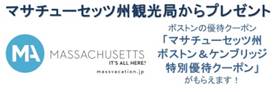 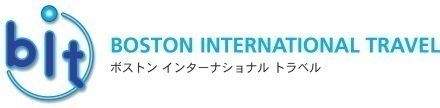 お名前 (漢字/ローマ字)大人 / 子供大人 / 子供日本人会     会員　　     　参加者１□大人□子供（3歳-）□大人□子供（3歳-）　参加者２□大人□子供（3歳-）□大人□子供（3歳-）　参加者３□大人□子供（3歳-）□大人□子供（3歳-）　参加者４ □大人□子供（3歳-）□大人□子供（3歳-）　参加者５□大人□子供（3歳-）□大人□子供（3歳-）　合計金額     ご住所電話（ご自宅）携帯(当日緊急用)電子メール支払方法支払方法を選択して下さい。□現金□カード□小切手お支払をカードでされる方のみ下段にご記入下さい。　　　　　　　　　　　　　　　･名義人：･カード番号：･有効期限(月/年)：支払方法を選択して下さい。□現金□カード□小切手お支払をカードでされる方のみ下段にご記入下さい。　　　　　　　　　　　　　　　･名義人：･カード番号：･有効期限(月/年)：